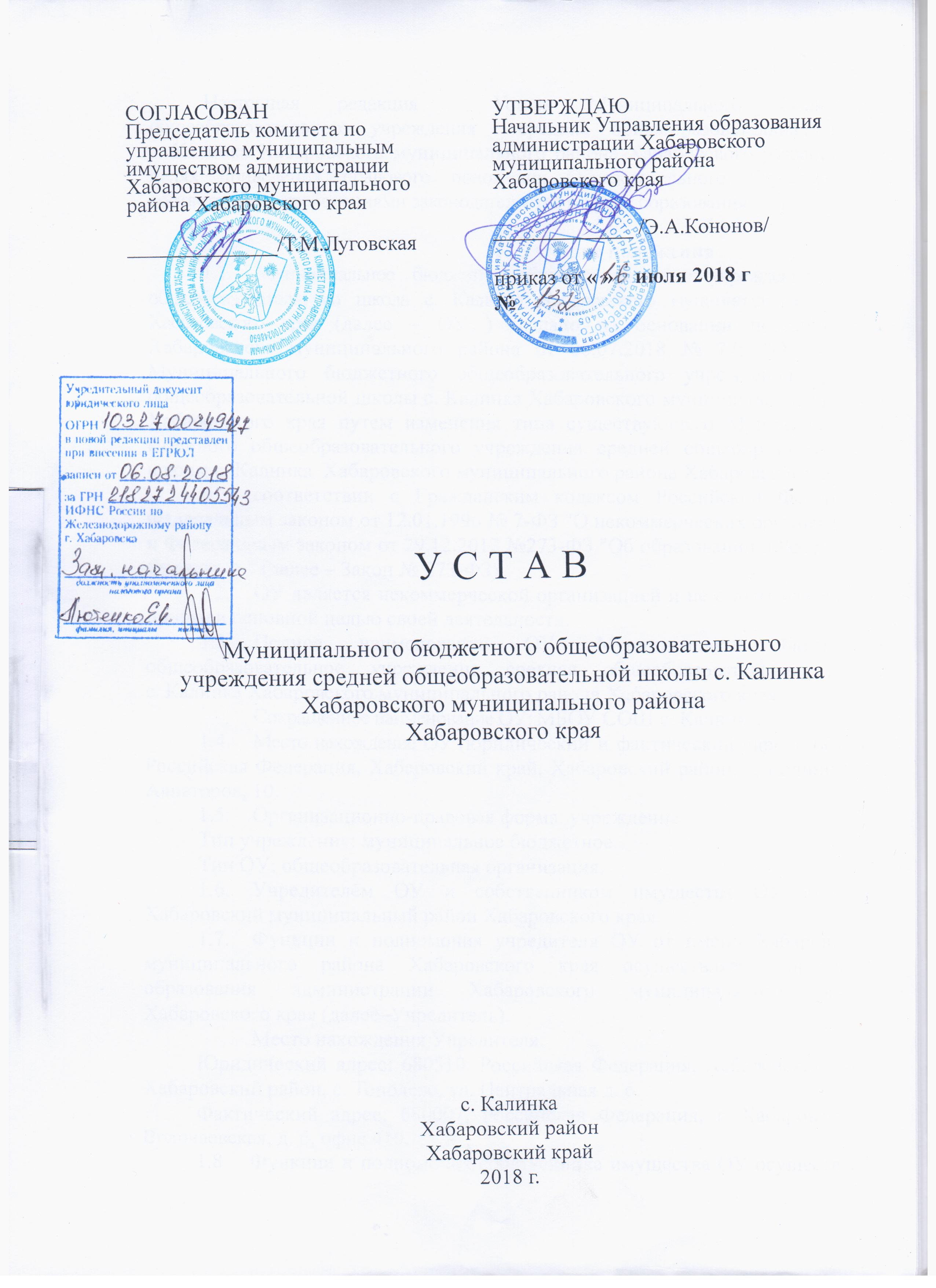 У С Т А ВМуниципального бюджетного общеобразовательногоучреждения средняя общеобразовательного школас. КалинкаХабаровского муниципального районаХабаровского краяс. КалинкаХабаровский районХабаровский край2018 г.Настоящая редакция изменений Устава Муниципального бюджетного общеобразовательного учреждения средняя общеобразовательная школа с. Калинка Хабаровского муниципального района Хабаровского края (далее –ОУ) разработана в целях приведения правового положения Образовательного Учреждения в соответствие с требованиями законодательства в сфере образования.1. Общие положенияМуниципальное  бюджетное общеобразовательное учреждение средняя общеобразовательная школа с. Калинка Хабаровского муниципального района Хабаровского края (далее – ОУ)создано на основании постановления Хабаровского муниципального района от 06.07.2018 № 775"О создании Муниципального бюджетного общеобразовательного учреждения средней общеобразовательной школы с. Калинка Хабаровского муниципального района Хабаровского края путем изменения типа существующего Муниципального казенного общеобразовательного учреждения средней общеобразовательной школы с. Калинка  Хабаровского муниципального района Хабаровского края"и в соответствии с Гражданским кодексом Российской Федерации, Федеральным законом от 12.01.1996 № 7-ФЗ "О некоммерческих организациях" и Федеральным законом от 29.12.2012 №273-ФЗ "Об образовании в Российской Федерации" (далее – Закон № 273-ФЗ).ОУ является некоммерческой организацией и не ставит извлечение прибыли основной целью своей деятельности.Полное наименование ОУ: Муниципальное бюджетное общеобразовательное учреждение средняя общеобразовательная школа с. Калинка Хабаровского муниципального района Хабаровского краяСокращенное наименование ОУ: МБОУ СОШ с. Калинка.Место нахождение ОУ (юридический и фактический адрес): 680549, Российская Федерация, Хабаровский край, Хабаровский район, с. Калинка, ул. Авиаторов, 10.Организационно-правовая форма: учреждение Тип учреждения: муниципальное бюджетное.Тип ОУ: общеобразовательная организация.Учредителем ОУ и собственником имущества ОУ является Хабаровский муниципальный район Хабаровского края.Функции и полномочия учредителя ОУ от имени Хабаровского муниципального района Хабаровского края осуществляет Управление образования администрации Хабаровского муниципального района Хабаровского края (далее–Учредитель).Место нахождения Учредителя: 	Юридический адрес: 680510, Российская Федерация, Хабаровский край, Хабаровский район, с. Тополево, ул. Центральная д. 6.	Фактический адрес: 680007, Российская Федерация, г. Хабаровск, ул. Волочаевская, д. 6, офис 410.Функции и полномочия собственника имущества ОУ осуществляет Комитет по управлению муниципальным имуществом администрации Хабаровского муниципального района (далее – Собственник).ОУ отвечает по своим обязательствам всем имуществом, находящимся у него на праве оперативного управления, за исключением недвижимого имущества и особо ценного движимого имущества, закрепленного за ним учредителем или приобретенным ОУ за счет средств, выделенных ему Учредителем на приобретение этого имущества.ОУ не несет ответственности по обязательствам Собственника. Собственник имущества ОУ не несет ответственности по обязательствам ОУ. Муниципальное задание для ОУ в соответствии с предусмотренными настоящим Уставом основными видами деятельности формирует и утверждает Учредитель. ОУ не вправе отказаться от его выполнения.Сверх муниципального задания ОУ вправе выполнять работы, оказывать услуги, относящиеся к его основной деятельности, для граждан и юридических лиц за плату и на одинаковых при оказании однородных услуг условиях в порядке, установленном федеральными законами. Наряду с видами основной деятельности ОУ может осуществлять иные виды деятельности, предусмотренные настоящим Уставом, лишь постольку, поскольку это служит достижению целей, ради которых ОУ создано, и соответствующие этим целям.ОУ является юридическим лицом с момента государственной регистрации, имеет обособленное имущество и отвечает им по своим обязательствам, может от своего имени приобретать и осуществлять гражданские права и нести гражданские обязанности, быть истцом и ответчиком в суде.ОУ имеет печать со своим полным наименованием, необходимые для осуществления своей деятельности бланки и штампы, а также может иметь фирменную символику.ОУ филиалов и представительств не имеет.ОУ осуществляет свою деятельность в соответствии с Конституцией Российской Федерации, Федеральным законом от 29.12.2012 № 273-ФЗ "Об образовании в Российской Федерации", Федеральным законом от 12.01.1996 № 7-ФЗ "О некоммерческих организациях", другими федеральными законами и нормативными правовыми актами Российской Федерации, законами и иными правовыми актами Хабаровского края, нормативными правовыми актами Хабаровского муниципального района Хабаровского края, приказами Управления образования администрации Хабаровского муниципального район, настоящим Уставом.ОУ проходит лицензирование и государственную аккредитацию в порядке, установленном федеральным законодательством.В ОУ не допускается создание и деятельность политических партий, религиозных организаций (объединений). Принуждение обучающихся к вступлению в общественные объединения, в т. ч. в политические партии, а также принудительное привлечение их к деятельности этих объединений, участию в агитационных кампаниях и политических акциях не допускается.ОУ размещает на официальном сайте в информационно-телекоммуникационной сети «Интернет» информацию в соответствии с перечнем сведений, установленных федеральным законодательством, и обеспечивает ее обновление.2. Предмет, цели и виды деятельности ОУ2.1. Предметом деятельности ОУ является оказание услуг (выполнение работ) по реализации предусмотренных федеральными законами, законами Хабаровского края, муниципальными правовыми актами Хабаровского муниципального района в сфере образования.2.2. ОУ осуществляет обучение и воспитание в интересах личности, общества, государства, обеспечивает охрану здоровья и создает благоприятные условия для разностороннего развития личности, в т. ч. возможности удовлетворения потребности обучающегося в самообразовании и получении дополнительного образования.2.3. Основной целью деятельности ОУ является образовательная деятельность по образовательным программам начального общего, основного общего, среднего общего образования.ОУ самостоятельно разрабатывает и утверждает образовательные программы. Образовательные программы начального общего, основного общего и среднего общего образования разрабатываются в соответствии с федеральными государственными образовательными стандартами и с учетом соответствующих примерных основных образовательных программ.2.4. ОУ осуществляет следующие основные виды деятельности:	– реализация основных программ начального общего, основного общего, среднего общего образования;	– реализация адаптированных основных общеобразовательных программ;	– реализация дополнительных общеразвивающих программ технической, естественнонаучной, физкультурно-спортивной, художественно-эстетической, культурологической, туристско-краеведческой, эколого-биологической, военно-патриотической, социально-педагогической, направленности;	– предоставление специальных условий обучения детей с ограниченными возможностями здоровья, детей-инвалидов;	– обучение на дому; 	– предоставление психолого-педагогической, медицинской и социальной помощи;	– предоставление родителям (законным представителям) несовершеннолетних обучающихся, обеспечивающим получение детьми образования в форме семейного образования, методической, психолого-педагогической, диагностической и консультативной помощи;	– организация работы группы по присмотру и уходу за детьми, лагеря дневного пребывания;           – проведение промежуточной и итоговой аттестации для экстернов.Образовательные программы реализуются ОУ как самостоятельно, так и посредством сетевых форм их реализации. При реализации образовательных программ используются различные образовательные технологии, в том числе дистанционные образовательные технологии, электронное обучение. ОУ создает условия для функционирования электронной информационно-образовательной среды, включающей в себя электронные информационные ресурсы, электронные образовательные ресурсы, совокупность информационных технологий, соответствующих технологических средств, обеспечивающих освоение обучающимися образовательных программ в полном объеме независимо о места нахождения обучающегося.В соответствии с предусмотренными в п. 2.4. основными видами деятельности ОУ выполняет муниципальное задание, которое формируется и утверждается Учредителем.ОУ вправе осуществлять виды деятельности, в том числе иную, приносящую доход деятельность, не относящиеся к основным, лишь постольку, поскольку это служит достижению целей, ради которых оно создано. Доход от оказания платных образовательных услуг используется ОУ в соответствии с уставными целями.Платные услуги не могут быть оказаны взамен или в рамках образовательной деятельности, финансируемой за счет субсидий, предоставляемых из бюджета на выполнение муниципального задания.ОУ вправе снизить стоимость платных образовательных услуг по договору с учетом покрытия недостающей стоимости платных образовательных услуг за счет собственных средств ОУ, в т. ч. средств, полученных от приносящей доход деятельности, добровольных пожертвований и целевых взносов физических и (или) юридических лиц. Основания и порядок снижения стоимости платных образовательных услуг устанавливаются локальным нормативным актом ОУ и доводятся до сведения заказчика и (или) обучающегося.Увеличение стоимости платных образовательных услуг после заключения договора не допускается, за исключением увеличения стоимости указанных услуг с учетом уровня инфляции, предусмотренного основными характеристиками федерального бюджета на очередной финансовый год и плановый период.Осуществление иной приносящей доход деятельности:– подготовка детей к школе          – организация группы по присмотру и уходу детей дошкольного возраста – информационно-консультационные услуги населению, в том числе индивидуальные консультации с преподавателем (для обучающихся других образовательных организаций)– развивающие и оздоровительные услуги для детей, оказываемые через кружки, секции, студии и т.д.;	– дополнительные услуги психологической службы ОУ родителям (законным представителям) обучающихся;– организация досуга детей и подростков (проведение спектаклей, концертов, выставок, спортивных, развлекательных мероприятий и т.д.);– предоставление компьютерного оборудования для индивидуальных занятий детей и лиц старше 18 лет;	– предоставление услуг для занятий фитнесом, игровыми видами спорта для детей и лиц старше 18 лет;– осуществление фото- и видео-съёмки мероприятий;	– выполнение специальных работ по договорам;	– сдача в аренду муниципального имущества, переданного в оперативное управление; 	– полиграфическая деятельность, оказание услуг по изданию и тиражированию печатной учебной, учебно-методической, включая аудиовизуальную, продукции различного вида и назначения (учебники, учебно-методические пособия и материалы, лекции, информационные и другие материалы) за счет средств, полученных от приносящей доход деятельности, и реализация указанной продукции;	– предоставление услуг, связанных с организацией и проведением выставок, презентаций, круглых столов, семинаров, конференций, симпозиумов, конкурсов и иных аналогичных мероприятий;	– стажировка специалистов системы образования, организация деятельности стажировочной площадки;	– прокат спортинвентаря, спортивной одежды и обуви;	– оказание услуг по демонстрации кино- и видеофильмов для образовательных и научных целей;	–ОУ не вправе осуществлять виды деятельности, приносящей доход, оказывать платные услуги и работы, не указанные в настоящем разделе Устава.Доходы, полученные ОУ от приносящей доход деятельности, поступают в самостоятельное распоряжение ОУ. Имущество, приобретенное ОУ за счет средств, полученных от приносящей доход деятельности, учитывается обособленно и поступает в самостоятельное распоряжение ОУ в соответствии с законодательством Российской Федерации. ОУ создает необходимые условия для работы подразделений организаций общественного питания и медицинских учреждений, осуществляет контроль их работы в целях охраны и укрепления здоровья обучающихся и работников.Организация первичной медико-санитарной помощи обучающимся в ОУ осуществляется закрепленным за ОУ медицинским персоналом, который наряду с администрацией ОУ несет ответственность за проведение профилактических и санитарно-противоэпидемических мероприятий. ОУ безвозмездно предоставляет медицинской организации помещение, соответствующее условиям и требованиям для осуществления медицинской деятельности. ОУ в пределах своей компетенции создает условия для охраны здоровья обучающихся, обеспечивает:– текущий контроль за состоянием здоровья обучающихся;– проведение санитарно-гигиенических, профилактических и оздоровительных мероприятий, обучение и воспитание в сфере охраны здоровья граждан в Российской Федерации;– соблюдение государственных санитарно-эпидемиологических правил и нормативов;– расследование и учет несчастных случаев с обучающимися во время пребывания в ОУ.Организация питания возлагается на администрацию. В ОУ оборудуются помещения для питания обучающихся, соответствующие гигиеническим и строительным нормам (далее – СанПиН).При реализации дополнительных образовательных программ деятельность обучающихся осуществляется в различных объединениях по интересам (клубах, секциях, группах, кружках, студиях, научном обществе, ансамбле, театре).Организация образовательной деятельности дополнительного образования предусматривает возможность участия родителей (законных представителей) обучающихся в работе объединений с согласия педагога дополнительного образования и без включения их в списочный состав объединений.3. Организация образовательной деятельностиОбучение и воспитание в ОУ ведется на государственном (русском) языке Российской Федерации. Языки образования устанавливаются локальным нормативным актом ОУОУ осуществляет образовательную деятельность в соответствии с уровнями основных общеобразовательных программ:– начальное общее образование (нормативный срок освоения 4 года);– основное общее образование (нормативный срок освоения 5 лет);– среднее общее образование (нормативный срок освоения 2 года).Начальное общее образование направлено на формирование личности обучающегося, развитие его индивидуальных способностей, положительной мотивации и умений в учебной деятельности (овладение чтением, письмом, счетом, основными навыками учебной деятельности, элементами теоретического мышления, простейшими навыками самоконтроля, культурой поведения и речи, основами личной гигиены и здорового образа жизни).Основное общее образование направлено на становление и формирование личности обучающегося (формирование нравственных убеждений, эстетического вкуса и здорового образа жизни, высокой культуры межличностного и межэтнического общения, овладение основами наук, государственным языком Российской Федерации, навыками умственного и физического труда, развитие склонностей, интересов, способности к социальному самоопределению).Среднее общее образование направлено на дальнейшее становление и формирование личности обучающегося, развитие интереса к познанию и творческих способностей обучающегося, формирование навыков самостоятельной учебной деятельности на основе индивидуализации и профессиональной ориентации содержания среднего общего образования, подготовку обучающегося к жизни в обществе, самостоятельному жизненному выбору, продолжению образования и началу профессиональной деятельности.Организация образовательной деятельности по образовательным программам начального общего, основного общего и среднего общего образования может быть основана на дифференциации содержания с учетом образовательных потребностей и интересов обучающихся, обеспечивающих углубленное изучение отдельных учебных предметов, предметных областей соответствующей образовательной программы (профильное обучение).Начальное общее образование, основное общее образование, среднее общее образование являются обязательными уровнями образования. Обучающиеся, не освоившие основной образовательной программы начального общего и (или) основного общего образования, не допускаются к обучению на следующих уровнях общего образования. Требование обязательности среднего общего образования применительно к конкретному обучающемуся сохраняет силу до достижения им возраста восемнадцати лет, если соответствующее образование не было получено обучающимся ранее.Правила комплектования, приема, перевода, отчисления обучающихся регламентируется локальным нормативным актом ОУ.Наполняемость классов составляет (не может превышать) 25 человек. Исходя из категории обучающихся с ограниченными возможностями здоровья их численность в классе (группе) не должна превышать 15 человек. В классах компенсирующего обучения количество обучающихся не должно превышать 20 человек.Пределы наполняемости классов-комплектов групп по присмотру и уходу за детьми  устанавливается в соответствии с нормативами действующих СанПиН. При наличии необходимых условий и средств возможно деление классов на группы с меньшей наполняемостью при проведении занятий по отдельным учебным предметам (информатика, иностранный язык, технология, физическая культура (в 10-11 классах), физика и химия (для проведения практических занятий)).Организация образовательной деятельности в ОУ осуществляется в соответствии с образовательными программами и расписаниями занятий. Расписание занятий утверждается приказом Директора по согласованию с Педагогическим Советом. Формы организации образовательной 	деятельности определяются ОУ.Содержание образования в ОУ определяется образовательными программами, утверждаемыми ОУ самостоятельно. Основные образовательные программы в ОУ разрабатываются на основе соответствующих примерных основных образовательных программ и обеспечивают достижение обучающимися результатов освоения основных образовательных программ, установленных соответствующими ФГОС ОО.Содержание общего образования и условия организации обучения для обучающихся с ограниченными возможностями здоровья определяются адаптированной образовательной программой, а для инвалидов также в соответствии с индивидуальной программой реабилитации инвалида.С учетом потребностей и возможностей личности образовательные программы осваиваются в следующих формах обучения: очной, очно-заочной, заочной. Формы обучения по основной образовательной программе по каждому уровню образования определяются соответствующими ФГОС ОО. Формы обучения по дополнительным образовательным программам определяются ОУ самостоятельно.Допускается сочетание форм получения образования и форм обучения.Перевод обучающегося на получение образования в иной форме осуществляется в установленном порядке с согласия родителей (законных представителей).ОУ обеспечивает занятия на дому с обучающимися по индивидуальному учебному плану в соответствии с заключением медицинской организации о состоянии здоровья и в письменной форме обращением родителей (законных представителей). Порядок организации освоения образовательных программ на дому регламентируется локальным актом ОУ, разработанным на основании соответствующего нормативного правового акта субъекта Российской ФедерацииУчебный год начинается в ОУ, как правило, 1 сентября и заканчивается в соответствии с учебным планом соответствующей общеобразовательной программы. Начало учебного года может переноситься при реализации общеобразовательной программы в очно-заочной форме обучения не более чем на один месяц, в заочной форме обучения – не более чем на три месяца.В процессе освоения общеобразовательных программ учащимся предоставляются каникулы (в течение учебного года – не менее 30 календарных дней, летом – не менее 8 недель). Сроки начала и окончания каникул определяются ОУ самостоятельно в соответствии с учебным планом.Для обучающихся первых классов в течение года устанавливаются дополнительные недельные каникулы.Продолжительность учебного года составляет:– в 1 классе – 33 недели;– во 2-11 классах –34 недели;Режим занятий обучающихся устанавливается соответствующим локальным нормативным актом ОУ – Правилами внутреннего распорядка обучающихся.ОУ осуществляет свою деятельность в режиме пятидневной учебной недели для 1 классов в соответствии с расписанием занятий. Обучение в ОУ осуществляется с соблюдением требований СанПиН.Шестидневная учебная неделя для 2-11 классов в ОУ устанавливается с учетом максимально допустимой недельной нагрузки на одного обучающегося.Продолжительность урока (академический час) во всех классах не превышает 45 минут, за исключением 1 класса. Обучение в 1 классе осуществляется с соблюдением дополнительных требований, установленных СанПиН.Продолжительность перемен между уроками составляет10 минут (или более), большой перемены (после 2 и 3 уроков) – 20–30 минут для приема пищи (вместо одной большой перемены допускается после 2 и 3 уроков устанавливать две перемены по 20 минут каждая).Освоение общеобразовательной программы, в т. ч. отдельной части или всего объема учебного предмета, курса, дисциплины (модуля) общеобразовательной программы, сопровождается текущим контролем успеваемости и промежуточной аттестацией обучающихся. Формы, периодичность и порядок проведения текущего контроля успеваемости и промежуточной аттестации обучающихся определяются соответствующим Положением ОУ о формах, периодичности, порядке текущего контроля успеваемости и промежуточной аттестации обучающихся.В ОУ применяется форма и система оценивания, установленная соответствующим локальным нормативным актом.В 1 классе, а также по отдельным предметам (дисциплинам), в т. ч. разделам программ по решению Педагогического Совета ОУ, допускается применение безотметочных и иных систем оценок успеваемости обучающихся. Данное решение доводится до сведения родителей (законных представителей) и обучающихся до начала следующего учебного года.В случае несогласия обучающегося, его родителей (законных представителей) с результатами промежуточной аттестации, а также с текущей оценкой знаний по предмету за четверть (полугодие) обучающийся, его родители  (законные представители) имеет право на обращение в Комиссию по урегулированию споров между участниками образовательных отношений ОУ.Неудовлетворительные результаты промежуточной аттестации по одному или нескольким учебным предметам, курсам, дисциплинам (модулям) образовательной программы или непрохождение промежуточной аттестации при отсутствии уважительных причин признаются академической задолженностью.Ответственность за ликвидацию обучающимися академической задолженности возлагается на их родителей (законных представителей).Обучающиеся, имеющие академическую задолженность, вправе пройти промежуточную аттестацию по соответствующим учебному предмету, курсу, дисциплине (модулю) не более двух раз в сроки, определяемые локальным актом ОУ, в пределах одного года с момента образования академической задолженности. В указанный период не включаются время болезни обучающегося, нахождение его в академическом отпуске или отпуске по беременности и родам.Для проведения промежуточной аттестации во второй раз ОУ создается комиссия.Обучающиеся, не прошедшие промежуточной аттестации по уважительным причинам или имеющие академическую задолженность, переводятся в следующий класс условно.Обучающиеся, не ликвидировавшие в установленные сроки академической задолженности с момента ее образования, по усмотрению их родителей (законных представителей) оставляются на повторное обучение, переводятся на обучение по адаптированным образовательным программам в соответствии с рекомендациями психолого-медико-педагогической комиссии либо на обучение по индивидуальному учебному плану.Обучающиеся, не освоившие образовательную программу предыдущего уровня, не допускаются к обучению на следующем уровне общего образования.Освоение общеобразовательных программ основного общего и среднего общего образования завершается обязательной государственной итоговой аттестацией обучающихся. Государственная итоговая аттестация осуществляется в формах и порядке, установленными нормативными правовыми актами федерального уровня.К государственной итоговой аттестации допускается учащийся, не имеющий академической задолженности и в полном объеме выполнивший учебный план или индивидуальный учебный план, если иное не установлено порядком проведения государственной итоговой аттестации по соответствующим образовательным программам.Обучающиеся, не прошедшие государственной итоговой аттестации или получившие на государственной итоговой аттестации неудовлетворительные результаты, вправе пройти государственную итоговую аттестацию в сроки, определяемые порядком проведения государственной итоговой аттестации по соответствующим образовательным программам.Лицам, успешно прошедшим государственную итоговую аттестацию по образовательным программам основного общего и среднего общего образования, выдается аттестат об основном общем или среднем общем образовании, подтверждающий получение общего образования соответствующего уровня. Лицам, не прошедшим государственной итоговой аттестации или получившим на государственной итоговой аттестации неудовлетворительные результаты, а также лицам, освоившим часть образовательной программы основного общего и среднего общего образования и (или) отчисленным из ОУ, выдается справка об обучении или о периоде обучения по образцу, установленному ОУ.Лица, осваивающие образовательную программу в форме семейного образования или самообразования, либо обучавшиеся по не имеющей государственной аккредитации образовательной программе основного общего или среднего общего образования, вправе пройти экстерном промежуточную и государственную итоговую аттестацию в ОУ по имеющим государственную аккредитацию образовательным программам основного общего и среднего общего образования бесплатно. При прохождении указанной аттестации экстерны пользуются академическими правами обучающихся по соответствующей образовательной программе.Лицам, завершившим освоение образовательных программ среднего общего образования, успешно прошедшим государственную итоговую аттестацию и имеющим итоговые оценки успеваемости "отлично" по всем учебным предметам, изучавшимся в соответствии с учебным планом, ОУ одновременно с выдачей соответствующего документа об образовании вручает медаль "За особые успехи в учении".Управление ОУУправление ОУ осуществляется в соответствии с федеральными законами, иными нормативными правовыми актами и настоящим Уставом на основе сочетания принципов единоначалия и коллегиальности.К компетенции Учредителя относятся:– создание ОУ (в т. ч. путем изменения типа существующего муниципального учреждения), его реорганизация и ликвидация;– утверждение Устава ОУ, а также вносимых в него изменений и дополнений;– назначение Директора ОУ и прекращение его полномочий, а также заключение и прекращение трудового договора с ним;–– формирование и утверждение муниципального задания на оказание муниципальных услуг (выполнение работ) юридическим и физическим лицам (далее – муниципальное задание) в соответствии с предусмотренными Уставом ОУ основными видами деятельности;– предварительное согласование совершения ОУ крупных сделок, соответствующих критериям, установленным Федеральным законом от 12.01.1996 № 7-ФЗ «О некоммерческих организациях»;– принятие решения об одобрении сделок с участием ОУ, в совершении которых имеется заинтересованность, определяемая в соответствии с критериями, установленными Федеральным законом от 12.01.1996 № 7-ФЗ «О некоммерческих организациях»;– предварительное согласование сделки по распоряжению недвижимым имуществом ОУ, в т. ч. передаче его в аренду;– согласование программы развития ОУ;– согласование распоряжения особо ценным движимым имуществом, закрепленным за ОУ Учредителем или приобретенным ОУ за счет средств, выделенных ему Учредителем на приобретение такого имущества;– определение перечня особо ценного движимого имущества;– закрепление муниципального имущества за ОУ на праве оперативного управления, а также изъятие такого имущества;– установление порядка определения платы для физических и юридических лиц за услуги (работы), относящиеся к основным видам деятельности ОУ, оказываемые им сверх установленного муниципального задания, а также в случаях, определенных федеральными законами, в пределах установленного муниципального задания;– согласование внесения ОУ имущества, за исключением особо ценного движимого имущества, в уставный (складочный) капитал хозяйственных обществ или передачи им такого имущества иным образом в качестве их учредителя или участника;– согласование в случаях, предусмотренных федеральными законами, передачи некоммерческим организациям в качестве их учредителя или участника имущества, за исключением особо ценного движимого имущества, закрепленного за ОУ Учредителем или приобретенного ОУ за счет средств, выделенных ему Учредителем на приобретение такого имущества, и недвижимого имущества;– финансовое обеспечение выполнения муниципального задания;– определение порядка составления и утверждения плана финансово-хозяйственной деятельности ОУ;– осуществление контроля за деятельностью ОУ в соответствии с законодательством Российской Федерации;– определение порядка составления и утверждения отчета о результатах деятельности ОУ и об использовании закрепленного за ним муниципального имущества;– контроль финансово-хозяйственной деятельности ОУ;– финансовое обеспечение ОУ;–обеспечение содержания зданий и сооружений ОУ, обустройство прилегающих к ОУ территорий;– издание нормативных документов в пределах своей компетенции;– осуществление иных полномочий, установленных действующим законодательством.К компетенции ОУ относится:– разработка и принятие правил внутреннего распорядка обучающихся, правил внутреннего трудового распорядка, иных локальных нормативных актов;– материально-техническое обеспечение образовательной деятельности, оборудование помещений в соответствии с федеральными государственными образовательными стандартами, федеральными государственными требованиями;– предоставление Учредителю и общественности ежегодного отчета о поступлении и расходовании финансовых и материальных средств, а также отчета о результатах самообследования;– установление штатного расписания, если иное не установлено нормативными правовыми актами Российской Федерации;– прием на работу работников, заключение с ними и расторжение трудовых договоров, если иное не установлено настоящим Федеральным законом, распределение должностных обязанностей, создание условий и организация дополнительного профессионального образования работников;– разработка и утверждение образовательных программ ОУ;– разработка и утверждение по согласованию с Учредителем программы развития ОУ, если иное не установлено настоящим Федеральным законом;– прием обучающихся в ОУ;– определение списка учебников в соответствии с утвержденным федеральным перечнем учебников, рекомендованных к использованию при реализации имеющих государственную аккредитацию образовательных программ начального общего, основного общего, среднего общего образования, а также учебных пособий, допущенных к использованию при реализации указанных образовательных программ ОУ;– осуществление текущего контроля успеваемости и промежуточной аттестации обучающихся, установление их форм, периодичности и порядка проведения;– поощрение обучающихся в соответствии с установленными ОУ видами и условиями поощрения за успехи в учебной, физкультурной, спортивной, общественной, научной, научно-технической, творческой, экспериментальной и инновационной деятельности, если иное не установлено настоящим Федеральным законом;– индивидуальный учет результатов освоения учащимися образовательных программ и поощрений обучающихся, а также хранение в архивах информации об этих результатах и поощрениях на бумажных и (или) электронных носителях;– использование и совершенствование методов обучения и воспитания, образовательных технологий, электронного обучения;– проведение самообследования, обеспечение функционирования внутренней системы оценки качества образования;– создание необходимых условий для охраны и укрепления здоровья, организации питания обучающихся и работников ОУ;– организация социально-психологического тестирования обучающихся в целях раннего выявления незаконного потребления наркотических средств и психотропных веществ в порядке, установленном федеральным органом исполнительной власти, осуществляющим функции по выработке государственной политики и нормативно-правовому регулированию в сфере образования;– создание условий для занятия учащимися физической культурой и спортом;– приобретение или изготовление бланков документов об образовании и (или) о квалификации, медалей «За особые успехи в учении»;– содействие деятельности общественных объединений обучающихся, родителей (законных представителей) несовершеннолетних обучающихся, осуществляемой в ОУ и не запрещенной законодательством Российской Федерации;– организация научно-методической работы, в том числе организация и проведение научных и методических конференций, семинаров;– обеспечение создания и ведения официального сайта образовательной организации в сети «Интернет»– иные вопросы в соответствии с законодательством Российской Федерации.ОУ несёт ответственность в установленном законодательством Российской Федерации порядке за невыполнение или ненадлежащее выполнение функций, отнесенных к ее компетенции, за реализацию не в полном объеме образовательных программ в соответствии с учебным планом, качество образования своих выпускников, а также за жизнь и здоровье обучающихся, работников ОУ. За нарушение или незаконное ограничение права на образование и предусмотренных законодательством об образовании прав и свобод обучающихся, родителей (законных представителей) несовершеннолетних обучающихся, нарушение требований к организации и осуществлению образовательной деятельности ОУ и ее должностные лица несут административную ответственность в соответствии с Кодексом Российской Федерации об административных правонарушениях.Единоличным исполнительным органом ОУ является Директор, который осуществляет текущее руководство деятельностью ОУ. Директор ОУ назначается и освобождается от занимаемой должности Учредителем в соответствии с трудовым законодательством Российской Федерации на основании трудового договора.Директор осуществляет руководство деятельностью ОУ в соответствии с законодательством Российской Федерации и настоящим Уставом, несет ответственность за деятельность ОУ. Директор имеет право передать часть своих полномочий заместителям, а также руководителям обособленных структурных подразделений, в т. ч. временно на период своего отсутствия.Директор ОУ организует и проводит в жизнь выполнение решений Учредителя по вопросам деятельности ОУ, принятым в рамках компетенции Учредителя.Директор ОУ без доверенности действует от имени ОУ, в т. ч.:	– заключает гражданско-правовые и трудовые договоры от имени ОУ, утверждает штатное расписание ОУ, должностные инструкции работников;	– утверждает план финансово-хозяйственной деятельности ОУ, его годовую и бухгалтерскую отчетность;	– утверждает локальные нормативные акты, регламентирующие деятельность ОУ по вопросам, отнесенным к его компетенции настоящим Уставом, в порядке, установленном настоящим Уставом;	– обеспечивает открытие лицевых счетов в казначействе Хабаровского муниципального района Хабаровского края, обладает правом первой подписи финансовых документов, обеспечивает рациональное использование бюджетных и внебюджетных средств;	– обеспечивает своевременную уплату налогов и сборов в порядке и размерах, определяемых налоговым законодательством РФ, представляет в установленном порядке статистические, бухгалтерские и иные отчеты;	– выдает доверенности на право представительства от имени ОУ, в т. ч. доверенности с правом передоверия;	– издает приказы и распоряжения, дает поручения и указания, обязательные для исполнения всеми работниками ОУ;	– контролирует работу и обеспечивает эффективное взаимодействие структурных подразделений ОУ.Директор ОУ осуществляет также следующие полномочия:– обеспечивает соблюдение законности в деятельности ОУ;– планирует и организует работу ОУ в целом и образовательной деятельности в частности, осуществляет контроль хода и результата образовательной деятельности, отвечает за качество и эффективность работы ОУ;– организует работу по исполнению решений Управляющего совета, других коллегиальных органов управления ОУ;– организует работу по подготовке ОУ к лицензированию и государственной аккредитации, а также по проведению выборов в коллегиальные органы управления ОУ;– принимает на работу и увольняет педагогических и иных работников ОУ;– устанавливает заработную плату работников ОУ, в т. ч. оклады, надбавки и доплаты к окладам, компенсационные и стимулирующие выплаты в соответствии с Положением об оплате труда работников ОУ, законами и иными нормативными правовыми актами;– утверждает графики работы и педагогическую нагрузку работников;– издает приказы о приеме в ОУ, о переводе обучающихся в другой класс (на следующий год обучения);– готовит мотивированное представление для Педагогического Совета об отчислении обучающегося (на основании решения Педагогического Совета издает приказ об отчислении обучающегося);– организует обеспечение охраны жизни и здоровья обучающихся и работников;– формирует контингент обучающихся;– организует осуществление мер социальной поддержки обучающихся ОУ, защиту прав обучающихся;– обеспечивает учет, сохранность и пополнение учебно-материальной базы, учет и хранение документации;– организует делопроизводство;– устанавливает порядок защиты персональных данных и обеспечивает его соблюдение;– назначает ответственных лиц за соблюдение требований охраны труда, техники безопасности и пожарной безопасности в  помещениях ОУ;– проводит занятия, совещания, инструктажи, иные действия со всеми работниками ОУ по вопросам деятельности ОУ;– распределяет обязанности между работниками ОУ;– обеспечивает выполнение правил воинского учета, мобилизационных заданий и мероприятий по делам гражданской обороны и чрезвычайным ситуациям;– выполняет мобилизационные задания и правила воинского учета в соответствии с законодательством Российской Федерации;– привлекает к дисциплинарной и иной ответственности обучающихся и работников ОУ;– применяет меры поощрения к работникам ОУ в соответствии с трудовым законодательством, а также в установленном порядке представляет работников к поощрениям и награждению.Директор ОУ обязан:– проходить обязательную аттестацию, порядок и сроки проведения которой устанавливаются Учредителем;– обеспечивать выполнение муниципального задания Учредителя в полном объеме;– обеспечивать постоянную работу над повышением качества предоставляемых ОУ муниципальных и иных услуг, выполнением работ;– обеспечивать составление, утверждение и выполнение плана финансово-хозяйственной деятельности ОУ;-  не допускать возникновения просроченной кредиторской задолженности Учреждения;– обеспечивать своевременную выплату заработной платы работникам ОУ, принимать меры по повышению размера заработной платы работникам;– обеспечивать безопасные условия труда работникам ОУ;– обеспечивать составление и утверждение отчета о результатах деятельности ОУ и об использовании закрепленного за ним на праве оперативного управления имущества;– обеспечивать целевое использование бюджетных средств, предоставляемых ОУ и соблюдение ОУ финансовой дисциплины;– обеспечивать сохранность, рациональное и эффективное использование имущества, закрепленного на праве оперативного управления за ОУ;– обеспечивать согласование распоряжения недвижимым имуществом и особо ценным движимым имуществом, закрепленным за ОУ Собственником или приобретенным за счет средств, выделенных Учредителем на приобретение такого имущества;– обеспечивать согласование внесения ОУ недвижимого имущества и особо ценного движимого имущества, закрепленного за ОУ Собственником или приобретенного ОУ за счет средств, выделенных ему Учредителем на приобретение этого имущества, в уставный (складочный) капитал других юридических лиц или передачу этого имущества иным образом другим юридическим лицам в качестве их Учредителя или участника;– обеспечивать согласование с Учредителем совершения сделки с имуществом ОУ, в совершении которой имеется заинтересованность;– обеспечивать соблюдение Правил внутреннего трудового распорядка и трудовой дисциплины работниками ОУ;– организовывать в установленном порядке аттестацию работников ОУ;– создать режим соблюдения норм и правил техники безопасности, пожарной безопасности, санитарно-эпидемиологических правил и нормативов, обеспечивающих охрану жизни и здоровья обучающихся и работников ОУ;– запрещать проведение образовательной деятельности при наличии опасных условий для здоровья обучающихся и работников;– организовывать подготовку ОУ к новому учебному году, подписывать акт приемки ОУ;– обеспечивать исполнение правовых актов, предписаний государственных органов, осуществляющих управление в сфере образования, государственных контрольных и надзорных органов, решений комиссии по урегулированию споров между участниками образовательных отношений;– принимать совместные с медицинскими работниками меры по улучшению медицинского обслуживания и оздоровительной работы;– обеспечивать проведение периодических бесплатных медицинских обследований работников ОУ;– принимать меры по улучшению питания, ассортимента продуктов, созданию условий для качественного приготовления пищи в ОУ;– выполнять иные обязанности, установленные законами и иными нормативными правовыми актами Хабаровского края, нормативными правовыми актами Хабаровского муниципального района, а также Уставом ОУ и решениями Учредителя, принятыми в рамках его компетенции.Директор ОУ несет ответственность в размере убытков, причиненных в результате совершения крупной сделки с нарушением законодательства, независимо от того, была ли эта сделка признана недействительной.В ОУ формируются коллегиальные органы управления, к которым относятся Общее собрание работников ОУ, Педагогический Совет, Управляющий Совет.В целях учета мнения обучающихся, родителей (законных представителей) несовершеннолетних обучающихся и педагогических работников по вопросам управления ОУ и при принятии ОУ локальных нормативных актов, затрагивающих их права и законные интересы, по инициативе обучающихся, родителей (законных представителей) несовершеннолетних обучающихся и педагогических работников в ОУ создаются и действуют:	– советы обучающихся;	– советы родителей (законных представителей) обучающихся;	– профессиональные союзы работников и их представительные органы.Общее собрание работников ОУ является коллегиальным органом управления.В компетенцию Общего собрания работников ОУ входит принятие решений по следующим вопросам:– внесение предложений в программу развития ОУ, в т. ч. о направлениях образовательной деятельности и иных видах деятельности ОУ;– внесение предложений об изменении и дополнении Устава ОУ;– согласование Правил внутреннего трудового распорядка ОУ, Положения об оплате труда работников и иных локальных нормативных актов в соответствии с установленной компетенцией по представлению Директора ОУ;– принятие решения о необходимости заключения коллективного договора;– избрание представителей работников в Управляющий совет ОУ, комиссию по урегулированию споров между участниками образовательных отношений;– утверждение требований в ходе коллективного трудового спора, выдвинутых работниками ОУ или их представителями;– создание необходимых условий, обеспечивающих безопасность обучения, воспитания обучающихся;– создание условий, необходимых для охраны и укрепление здоровья, организации питания обучающихся и работников ОУ;– принятие положения об Управляющем Совете ОУ;– заслушивание ежегодного отчета Управляющего Совета ОУ о проделанной работе;– принятие решения о прекращении деятельности Управляющего Совета и формирование нового состава;– ходатайствование о награждении работников ОУ. Общее собрание работников ОУ действует бессрочно и включает в себя работников ОУ на дату проведения общего собрания, работающих на условие полного рабочего дня по основному месту работы в ОУ, включая работников обособленных структурных подразделений.Общее собрание работников ОУ проводится не реже 2-х раз в год. Решение о созыве Общего собрания работников принимает Директор ОУ.Общее собрание работников ОУ считается правомочным, если на заседании присутствовало более половины работников ОУ.Решения Общего собрания работников ОУ принимаются большинством голосов и оформляются протоколом. Решения являются обязательными для всех участников образовательных отношений, исполнение решений организуется Директором ОУ. Решения по вопросам принимаются простым голосованием большинством голосов.Общее собрание работников ОУ вправе действовать от имени ОУ по вопросам, отнесенным к его компетенции пунктом 4.13.1 Устава. По вопросам, не отнесенным к компетенции Общего собрания пунктом 4.13.1 Устава, Общее собрание не выступает от имени ОУ.Педагогический Совет ОУ является постоянно действующим коллегиальным органом управления, который создается для рассмотрения основных вопросов образовательной деятельности.Членами Педагогического Совета являются все педагогические работники (в т. ч. обособленных структурных подразделений), а также иные работники ОУ, чья деятельность связана с содержанием и организацией образовательного процесса. Председатель Педагогического Совета избирается из числа членов Педагогического Совета большинством голосов.Решения Педагогического Совета по вопросам, входящим в его компетенцию, правомочны, если на заседании присутствовало не менее половины его членов. Решения принимаются простым большинством голосов и обязательны для исполнения всеми участниками образовательных отношений. При равенстве голосов голос Председателя Педагогического Совета является решающим.Педагогический Совет в полном составе собирается не реже 4-х раз в год. Для рассмотрения текущих вопросов созывается малый педагогический совет, формируемый в структурных подразделениях ОУ из числа педагогических работников, работающих в этих подразделениях.Педагогический Совет:– обсуждает и проводит выбор учебных планов, программ, учебников, форм, методов образовательной деятельности и способов их реализации;– организует работу по повышению квалификации педагогических работников, развитию их творческой инициативы, распространению передового педагогического опыта;– согласовывает Положение об аттестации педагогических работников и другие локальные нормативные акты в рамках соей компетенции, указанные в Положении о Педагогическом совете ОУ;– определяет направления исследовательской деятельности, взаимодействия ОУ с научными организациями;– принимает решение о применении систем оценок текущей успеваемости обучающихся по отдельным предметам (дисциплинам), в т. ч. разделам программ (модулям);– принимает решение о проведении промежуточной аттестации в данном учебном году, определяет конкретные формы, порядок и сроки ее проведения;– принимает решение о переводе обучающихся в следующий класс по результатам промежуточной аттестации, об отчислении обучающегося на основе представления Директора ОУ;– обсуждает и принимает решение об одобрении локальных нормативных актов, регламентирующих организацию образовательной деятельности;–представляет информацию об обучающихся на стипендии, учрежденные главой Хабаровского муниципального района;– избирает делегатов на Общешкольную конференцию;– рассматривает иные вопросы, отнесенные к компетенции Педагогического совета.Педагогический Совет вправе действовать от имени ОУ по вопросам, отнесенным к его компетенции пунктом 4.14.4 Устава. По вопросам, не отнесенным к компетенции Педагогического Совет пунктом 4.14.4Устава, Педагогический Совет не выступает от имени ОУ. Управляющий Совет ОУ (далее – УС) – коллегиальный орган, наделенный полномочиями по осуществлению управленческих функций в соответствии с настоящим Уставом. УС формируется в соответствии с Положением об Управляющем Совете в составе не менее 11 членов с использованием процедур выборов, назначения и кооптации. Состав УС утверждается сроком на три года приказом Директора ОУ. Избираемыми членами УС являются:– представители родителей (законных представителей) обучающихся в количестве не менее четырех человек (общее количество избранных в состав УС представителей родителей должно быть не менее одной трети и не более одной второй от общего числа избираемых членов УС);– представители обучающихся 9–11 классов в количестве по одному представителю от каждой параллели;– представители работников ОУ в количестве не менее двух человек и не более одной четвертой от общего числа членов УС.Директор ОУ входит в состав УС по должности как представитель администрации ОУ.В состав УС может быть назначен представитель Учредителя.УС работает на общественных началах. Выборы в УС назначаются Директором ОУ в соответствии с Положением об Управляющем Совете. Участие в выборах является свободным и добровольным. Организацию выборов в УС обеспечивает администрация ОУ во главе с Директором. Члены УС избираются простым большинством голосов соответственно на собрание родителей (законных представителей) обучающихся, собрание обучающихся, собрание работников ОУ. Выборы считаются состоявшимися независимо от числа принявших участие в голосовании, при условии надлежащего извещения о дате и времени выборов всех лиц, имеющих право голоса. Форма и процедура выборов определяется Положением об УС. Директор ОУ в трехдневный срок после получения протоколов собраний формирует список избранных членов УС, издает приказ, которым объявляет этот список, назначает дату первого заседания УС, о чем извещает избранных членов УС.На первом заседании УС избирается его председатель из числа избранных собраниями членов УС.УС в составе избранных на собраниях членов имеет право кооптировать (вводить в члены УС дополнительно без процедуры выборов) в свой состав до четырех членов из числа лиц, заинтересованных в деятельности ОУ. Учредитель имеет право предлагать кандидатуры для кооптации в состав УС, которые подлежат первоочередному рассмотрению. Член УС выводится из его состава по решению УС в следующих случаях:	– по его желанию, выраженному в письменной форме;	– прекращения трудовых отношений работника, являющегося членом УС, с ОУ;	– прекращения образовательных отношений между ОУ и родителем (законным представителем) ребенка, из числа обучающихся окончивших ОУ;	– если член УС не принимает участия в работе УС (не посещает два и более заседания УС подряд без уважительных причин);	– совершения противоправных или аморальных действий, несовместимых с членством в УС.Проведение дополнительных выборов в УС в связи с выводом из его состава избираемого члена УС организует Директор ОУ в срок до следующего после вывода из состава УС его члена заседания УС.Председатель УС вправе созвать внеочередное заседание. Заседание также проводится по требованию не менее одной трети от общего числа членов УС, оформленному в письменной форме. Решения УС правомочны, если на заседании УС присутствовало не менее половины его членов. Решения УС принимаются простым (абсолютным) большинством голосов присутствующих членов УС. При равенстве голосов голос председателя УС является решающим.Решения УС, принятые в рамках его компетенции, являются обязательными для Директора ОУ, работников, обучающихся и их родителей (законных представителей).К компетенции УС относятся:– рассмотрение программы развития ОУ;– согласование образовательной программы ОУ;– согласование режимов работы ОУ и его обособленных структурных подразделений;– определение начала и окончания учебного года, времени начала и окончания занятий, каникулярного времени;– принятие решения о единой форме одежды обучающихся;– содействие привлечению внебюджетных средств, для обеспечения деятельности и развития ОУ;– определение направления расходования внебюджетных средств и содействие их привлечению для обеспечения деятельности и развития ОУ;– внесение предложений по составлению плана финансово-хозяйственной деятельности ОУ;– представление интересов ОУ в рамках своих полномочий в государственных, муниципальных, общественных и иных организациях;– согласование распределения выплат и доплат работникам ОУ из стимулирующего фонда;– согласование Правил внутреннего распорядка, Положения об оплате труда работников, Правил внутреннего распорядка обучающихся, расписания занятий и иных локальных нормативных актов в соответствии с установленной компетенцией;– согласование сметы расходования средств, полученных ОУ от иной, приносящей доходы деятельности и из внебюджетных источников;– заслушивание отчета о самообследовании ОУ;– осуществление контроля за соблюдением условий обучения, воспитания и труда в ОУ;– рассмотрение иных вопросов, отнесенные к компетенции Управляющего совета. УС вправе действовать от имени ОУ по вопросам, отнесенным к его компетенции, защищать права и законные интересы ОУ всеми допустимыми законами Российской Федерации способами.По вопросам, не относящимся к компетенции УС пунктом 4.15.11 Устава, УС не выступает от имени ОУ.Права и обязанности участников образовательных отношений К участникам образовательных отношений относятся обучающиеся, их родители (законные представители), педагогические работники и их представители, ОУ.Обучающиеся имеют право на:– выбор формы получения образования и формы обучения после получения основного общего образования или после достижения восемнадцати лет;– предоставление условий для обучения с учетом особенностей их психофизического развития и состояния здоровья, в т. ч. получение социально-педагогической и психологической помощи, бесплатной психолого-медико-педагогической коррекции;– обучение по индивидуальному учебному плану, в т. ч. ускоренное обучение, в пределах осваиваемой образовательной программы в порядке, установленном локальными нормативными актами;– выбор факультативных и элективных учебных предметов, курсов, дисциплин (модулей) из перечня, предлагаемого ОУ (после получения основного общего образования);– освоение наряду с учебными предметами, курсами, дисциплинами (модулями) по осваиваемой образовательной программе любых других учебных предметов, курсов, дисциплин (модулей), преподаваемых в ОУ, в установленном порядке;– уважение человеческого достоинства, защиту от всех форм физического и психического насилия, оскорбления личности, охрану жизни и здоровья;– свободу совести, информации, свободное выражение собственных взглядов и убеждений;– каникулы – плановые перерывы при получении образования для отдыха и иных социальных целей в соответствии с законодательством об образовании и календарным учебным графиком;– перевод в другую образовательную организацию, реализующую образовательную программу соответствующего уровня, в порядке, предусмотренном федеральным органом исполнительной власти, осуществляющим функции по выработке государственной политики и нормативно-правовому регулированию в сфере образования;– участие в управлении ОУ в порядке, установленном Уставом;– ознакомление со свидетельством о государственной регистрации, с уставом, с лицензией на осуществление образовательной деятельности, со свидетельством о государственной аккредитации, с учебной документацией, другими документами, регламентирующими организацию и осуществление образовательной деятельности в ОУ;– обжалование актов ОУ в установленном законодательством Российской Федерации порядке;– бесплатное пользование библиотечно-информационными ресурсами, учебной, производственной, научной базой;– пользование в порядке, установленном локальными нормативными актами ОУ, лечебно-оздоровительной инфраструктурой, объектами культуры и объектами спорта ОУ;– развитие своих творческих способностей и интересов, включая участие в конкурсах, олимпиадах, выставках, смотрах, физкультурных мероприятиях, спортивных мероприятиях, в т. ч. в официальных спортивных соревнованиях, и других массовых мероприятиях;– поощрение за успехи в учебной, физкультурной, спортивной, общественной, научной, научно-технической, творческой, экспериментальной и инновационной деятельности;– иные права, предусмотренные нормативными правовыми актами Российской Федерации, локальными нормативными актами.Обучающиеся, осваивающие основные образовательные программы среднего общего, имеют право создавать студенческие отряды, представляющие собой общественные объединения обучающихся, целью деятельности которых является организация временной занятости таких обучающихся, изъявивших желание в свободное от учебы время работать в различных отраслях экономикиОбучающиеся обязаны:– добросовестно осваивать образовательную программу, выполнять индивидуальный учебный план, в т. ч. посещать предусмотренные учебным планом или индивидуальным учебным планом учебные занятия, осуществлять самостоятельную подготовку к занятиям, выполнять задания, данные педагогическими работниками в рамках образовательной программы;– выполнять требования устава ОУ, правил внутреннего распорядка и иных локальных нормативных актов ОУ;– заботиться о сохранении и об укреплении своего здоровья, стремиться к нравственному, духовному и физическому развитию и самосовершенствованию;– уважать честь и достоинство других обучающихся и работников ОУ, не создавать препятствий для получения образования другими обучающимися;– бережно относиться к имуществу ОУ;– иметь внешний вид, соответствующий требованиям к одежде обучающихся, установленным локальным нормативным актом ОУ.Обучающимся запрещается:– приносить, передавать или употреблять в ОУ табачные изделия, спиртные напитки, токсические, наркотические вещества и их прекурсоры, а также приносить оружие и взрывчатые вещества иные вещества и предметы, запрещенные к обороту в Российской Федерации;– применять физическую силу для выяснения отношений, запугивания, вымогательства;– использовать непристойные выражения, жесты и ненормативную лексику, а также допускать выражения, унижающие человеческое достоинство, направленные на разжигание национальной и (или) религиозной розни;– пропускать обязательные занятия без уважительных причин;– использовать на уроках мобильные телефоны, карманные персональные компьютеры, электронные устройства для компьютерных игр, воспроизведения музыки и изображений.Родители (законные представители) имеют право:– выбирать до завершения получения ребенком основного общего образования с учетом мнения ребенка, а также с учетом рекомендаций психолого-медико-педагогической комиссии (при их наличии) формы получения образования и формы обучения, язык, языки образования, факультативные и элективные учебные предметы, курсы, дисциплины (модули) из перечня, предлагаемого ОУ;– дать ребенку дошкольное, начальное общее, основное общее, среднее общее образование в семье. Ребенок, получающий образование в семье, по решению его родителей (законных представителей) с учетом его мнения на любом этапе обучения вправе продолжить образование в ОУ;– знакомиться с уставом ОУ, лицензией на осуществление образовательной деятельности, со свидетельством о государственной аккредитации, с учебно-программной документацией и другими документами, регламентирующими организацию и осуществление образовательной деятельности;– знакомиться с содержанием образования, используемыми методами обучения и воспитания, образовательными технологиями, а также с оценками успеваемости своих детей;– защищать права и законные интересы своих детей;– получать информацию обо всех видах планируемых обследований (психологических, психолого-педагогических) обучающихся, давать согласие на проведение таких обследований или участие в таких обследованиях, отказаться от их проведения или участия в них, получать информацию о результатах проведенных обследований обучающихся;– принимать участие в управлении ОУ, в формах, определяемых законодательством Российской Федерации и настоящим Уставом;– присутствовать при обследовании детей психолого-медико-педагогической комиссией, обсуждении результатов обследования и рекомендаций, полученных по результатам обследования, высказывать свое мнение относительно предлагаемых условий для организации обучения и воспитания детей;– обжаловать решения администрации, касающиеся образовательной деятельности в отношении их ребенка в комиссии по урегулированию споров между участниками образовательных отношений.Родители (законные представители) несовершеннолетних обучающихся обязаны:– заложить основы физического, нравственного и интеллектуального развития личности ребенка;– обеспечить получение детьми общего образования;– соблюдать Устав ОУ, правила внутреннего распорядка ОУ, требования локальных нормативных актов, которые устанавливают режим занятий обучающихся, порядок регламентации образовательных отношений между ОУ и обучающимися и (или) их родителями (законными представителями) и оформления возникновения, приостановления и прекращения этих отношений;– уважать честь и достоинство обучающихся и работников ОУ.В целях защиты своих прав обучающиеся, родители (законные представители) несовершеннолетних обучающихся самостоятельно или через своих представителей вправе:– направлять в органы управления ОУ обращения о применении к ее работникам, нарушающим и (или) ущемляющим права обучающихся, родителей (законных представителей) несовершеннолетних обучающихся, дисциплинарных взысканий. Такие обращения подлежат обязательному рассмотрению указанными органами с привлечением обучающихся, родителей (законных представителей) несовершеннолетних обучающихся;– обращаться в комиссию по урегулированию споров между участниками образовательных отношений, в т. ч. по вопросам о наличии или об отсутствии конфликта интересов педагогического работника;– использовать не запрещенные законодательством Российской Федерации иные способы защиты прав и законных интересов.Комиссия по урегулированию споров между участниками образовательных отношений создается в целях урегулирования разногласий между участниками образовательных отношений по вопросам реализации права на образование, в т. ч. в случаях возникновения конфликта интересов педагогического работника, применения локальных нормативных актов, обжалования решений о применении к обучающимся дисциплинарного взыскания. Порядок создания, организации работы, принятия решений комиссией и их исполнения устанавливается соответствующим локальным актом ОУ, который принимается с учетом мнения Совета обучающихся, Совета родителей, а также представительных органов работников ОУ и обучающихся (при их наличии).Работники ОУ имеют право на:– участие в управлении ОУ в порядке, определяемом Уставом;– защиту профессиональной чести и достоинства;– иные права, предусмотренные нормативными правовыми актами федерального, регионального и муниципального уровня. Педагогические работники ОУ имеют право на:– самостоятельный выбор и использование методики обучения и воспитания, учебников, учебных пособий и материалов, соответствующих реализуемой образовательной программе, и в порядке, установленном законодательством об образовании, методов оценки знаний обучающихся;– участие в разработке образовательных программ, в т. ч. учебных планов, календарных учебных графиков, рабочих учебных предметов, курсов, дисциплин (модулей), методических материалов и иных компонентов образовательных программ;– повышение квалификации. В этих целях администрация создает условия, необходимые для успешного обучения работников в системе повышения квалификации и профессиональной переподготовки;– защиту профессиональной чести и достоинства, справедливое и объективное расследование нарушения норм профессиональной этики педагогических работников;– сокращенную продолжительность рабочего времени, удлиненный оплачиваемый отпуск, досрочное назначение трудовой пенсии по старости в порядке, установленном законодательством РФ, иные меры социальной поддержки в порядке, установленном законодательством РФ;– длительный (до одного года) отпуск не реже чем через каждые десять лет непрерывной преподавательской работы;– дополнительные меры социальной поддержки, предоставляемые педагогическим работникам ОУ;– бесплатное пользование библиотеками и информационными ресурсами, а также доступ в порядке, установленном локальными нормативными актами ОУ, к информационно-телекоммуникационным сетям и базам данных, учебным и методическим материалам, музейным фондам, материально-техническим средствам обеспечения образовательной деятельности, необходимым для качественного осуществления педагогической, научной или исследовательской деятельности в ОУ;– бесплатное пользование образовательными, методическими и научными услугами ОУ, в порядке, установленном законодательством РФ, локальным нормативным актом ОУ;– иные права и свободы, предусмотренные федеральными законами.Работники ОУ обязаны:– соблюдать Устав ОУ, правила внутреннего трудового распорядка, иные локальные нормативные акты ОУ;– соблюдать правовые, нравственные и этические нормы, следовать требованиям профессиональной этики;– уважать честь и достоинство обучающихся и других участников образовательных отношений;– соответствовать требованиям квалификационных характеристик и профессиональных стандартов;– проходить аттестацию на соответствие занимаемой должности в установленном порядке и систематически повышать свой профессиональный уровень;– выполнять условия трудового договора;– заботиться о защите прав и свобод обучающихся, уважать права родителей (законных представителей);– проходить в установленном законодательством Российской Федерации порядке обучение и проверку знаний и навыков в области охраны труда;– исполнять иные обязанности, предусмотренные федеральными законами.Педагогические работники обязаны:– соблюдать Устав ОУ, положение о специализированном структурном образовательном подразделении организации, осуществляющей обучение, правила внутреннего трудового распорядка, иные локальные нормативные акты ОУ;– осуществлять свою деятельность на высоком профессиональном уровне, обеспечивать в полном объеме реализацию преподаваемых учебных предметов, курсов, дисциплин (модулей) в соответствии с утвержденной рабочей программой;– соблюдать правовые, нравственные и этические нормы, следовать требованиям профессиональной этики;– уважать честь и достоинство обучающихся и других участников образовательных отношений;– развивать у обучающихся познавательную активность, самостоятельность, инициативу, творческие способности, формировать гражданскую позицию, способность к труду и жизни в условиях современного мира, формировать у обучающихся культуру здорового и безопасного образа жизни;– применять педагогически обоснованные и обеспечивающие высокое качество образования формы, методы обучения и воспитания;– учитывать особенности психофизического развития обучающихся и состояние их здоровья, соблюдать специальные условия, необходимые для получения образования лицами с ограниченными возможностями здоровья, взаимодействовать при необходимости с медицинскими организациями;– проходить в порядке, установленном законодательством Российской Федерации, обучение и проверку знаний и навыков в области охраны труда;– проходить в соответствии с трудовым законодательством предварительные при поступлении на работу и периодические медицинские осмотры, а также внеочередные медицинские осмотры по направлению ОУ;– выполнять иные обязанности, предусмотренные федеральными законами.– в течение двух дней с момента подачи заявлений родителей на бесплатные завтраки их детей за счет средств бюджета Хабаровского края, составляет список учащихся на получение бесплатного питания и направляет его для подтверждения статуса малоимущей семьи в Краевое государственное казенное учреждение «Центр социальной поддержки населения по Хабаровскому району».Порядок комплектования персоналаРаботодателем для всех работников ОУ является данное ОУ как юридическое лицо. К педагогической деятельности допускаются лица, имеющие образовательный ценз, который определяется по должностям педагогических работников действующими квалификационными требованиями Единого квалификационного справочника должностей руководителей, специалистов и служащих и (или) профессиональными стандартами по соответствующему виду деятельности.К трудовой деятельности в ОУ не допускаются:– лица, имеющие судимость за совершение преступления против жизни и здоровья, свободы, чести и достоинства личности (за исключением незаконного помещения в психиатрический стационар, клеветы и оскорбления), половой неприкосновенности и половой свободы личности, против семьи и несовершеннолетних, здоровья населения и общественной нравственности, основ конституционного строя и безопасности государства, а также против общественной безопасности;– лица, имевшие судимость за совершение тяжких и особо тяжких преступлений против жизни и здоровья, свободы, чести и достоинства личности (за исключением незаконного помещения в психиатрический стационар, клеветы и оскорбления), против семьи и несовершеннолетних, здоровья населения и общественной нравственности, основ конституционного строя и безопасности государства, а также против общественной безопасности;– лица, имевшие судимость за совершение преступлений против половой неприкосновенности и половой свободы личностиК педагогической деятельности не допускаются также лица:– лишенные права заниматься педагогической деятельностью в соответствии с вступившим в законную силу приговором суда;– имеющие неснятую или непогашенную судимость за умышленные тяжкие и особо тяжкие преступления;– признанные недееспособными в установленном федеральным законом порядке;– имеющие заболевания, предусмотренные перечнем, утверждаемым федеральным органом исполнительной власти, осуществляющим функции по выработке государственной политики и нормативно-правовому регулированию в области здравоохранения.- лица, участвовавшему в осуществлении экстремистской деятельности, по решению суда может быть ограничен доступ к работе в ОУ.- лица, имеющие или имевшие судимость, а равно и подвергавшиеся уголовному преследованию (за исключением лиц, уголовное преследование в отношении которых прекращено по реабилитирующим основаниям) за преступления, указанные в абзацах третьем и четвертом части второй статьи 331 Трудового Кодекса РФ.Отношения работника и ОУ регулируются трудовым договором, условия которого не могут противоречить трудовому законодательству РФ.Заработная плата устанавливается работнику трудовым договором в соответствии с коллективным договором и Положением об оплате труда в виде локального нормативного акта ОУ, утверждаемого Директором с учетом мнения представительного органа работников ОУ, в пределах имеющихся у него средств, устанавливает работникам размеры окладов (должностных окладов) и повышающих коэффициентов к ним, а также систему выплат стимулирующего характера по показателям и критериям эффективности, качества, результативности работы.Оклады (должностные оклады) и коэффициенты к ним не могут быть меньше базовых окладов (базовых должностных окладов), базовых ставок и коэффициентов, установленных по профессиональным квалификационным группам государственными органами и Хабаровским муниципальным районом.Работникам, работающим в условиях труда, отклоняющихся от нормальных, в т. ч. выполняющих в ОУ дополнительную работу в основное рабочее время (совмещение, увеличение объема работ за пределами трудового договора и др.), выплачиваются компенсационные доплаты и надбавки, предусмотренные трудовым законодательством или соглашением сторон.За работниками, привлекаемыми по решению уполномоченных органов исполнительной власти к проведению единого государственного экзамена в рабочее время и освобожденными от основной работы на период проведения единого государственного экзамена, сохраняются гарантии, установленные трудовым законодательством РФ и иными содержащими нормы трудового права актами.Работникам, привлекаемым к проведению единого государственного экзамена, может выплачиваться компенсация за работу по подготовке и проведению единого государственного экзамена. Размер и порядок выплаты компенсации устанавливаются государственными органами Хабаровского края.Педагогические работники, в целях подтверждения соответствия педагогических работников занимаемым ими должностям, проходят один раз в пять лет аттестацию в целях подтверждения соответствия занимаемым ими должностям на основе оценки их профессиональной деятельности аттестационной комиссией, создаваемой приказом Директора ОУ в соответствии с Положением об аттестации педагогических работников, утверждаемым Директором ОУ и согласованным с представительным органом  работников.Педагогическим работникам ОУ запрещается использовать образовательную деятельность для политической агитации, склонению обучающихся к принятию политических, религиозных или иных убеждений либо отказу от них, для разжигания социальной, расовой, национальной или религиозной розни, для пропаганды исключительности, превосходства либо неполноценности граждан по признакам социальной, расовой, национальной, религиозной или языковой принадлежности, их отношения к религии, в т. ч. посредством сообщения обучающимся недостоверных сведений об исторических, о национальных, религиозных и культурных традициях народов, а также для побуждения обучающихся к действиям, противоречащим Конституции РФ.Педагогический работник ОУ не вправе оказывать платные образовательные услуги обучающимся в ОУ, если это приводит к конфликту интересов педагогического работника.Увольнение работника ОУ осуществляется при возникновении оснований, предусмотренных Трудовым кодексом Российской Федерации от 30.12.2001 № 197-ФЗ.Имущество и финансовое обеспечение деятельности ОУФинансовое обеспечение выполнения муниципального задания осуществляется с учетом расходов на содержание недвижимого имущества и особо ценного движимого имущества, закрепленных за ОУ Учредителем или приобретенных ОУ за счет средств, выделяемых ему Учредителем на приобретение такого имущества, расходов на уплату налогов, в качестве объекта налогообложения по которым является соответствующее имущество, в т. ч. земельные участки. ОУ не вправе отказаться от выполнения муниципального задания.Источниками формирования финансовых средств ОУ являются:– средства бюджета Хабаровского муниципального района в виде субсидии на выполнение муниципального задания, и иные цели;– средства, поступающие от приносящей доход деятельности;– добровольные пожертвования и целевые взносы юридических и физических лиц, в том числе зарубежных;– другие источники в соответствии с законодательством Российской Федерации.ОУ вправе осуществлять приносящую доход деятельность, предусмотренную Уставом, лишь постольку, поскольку это служит достижению целей, ради которых оно создано. Привлечение ОУ дополнительных средств не влечет за собой снижение нормативов и (или) абсолютных размеров финансового обеспечения его деятельности за счет средств Учредителя.ОУ самостоятельно осуществляет финансово-хозяйственную деятельность. Финансовые и материальные средства, закрепленные за ОУ Учредителем, используются им в соответствии с Уставом и изъятию не подлежат, если иное не предусмотрено законодательством Российской Федерации.Имущество ОУ закрепляется за ним на праве оперативного управления в соответствии с Гражданским кодексом Российской Федерации. Земельный участок, необходимый для выполнения ОУ своих уставных задач, принадлежит ему на праве постоянного (бессрочного) пользования.ОУ не вправе размещать денежные средства на депозитах в кредитных организациях, а также совершать сделки с ценными бумагами, если иное не предусмотрено федеральными законами.ОУ отвечает по своим обязательствам всем имуществом, находящимся у него на праве оперативного управления, за исключением недвижимого имущества и особо ценного движимого имущества, закрепленного за ним Учредителем или приобретенным ОУ за счет средств, выделенных ему Учредителем на приобретение этого имущества.ОУ без согласия Собственника не вправе распоряжаться особо ценным движимым имуществом, закрепленным за ним собственником или приобретенным ОУ за счет средств, выделенных ему собственником на приобретение такого имущества, а также недвижимым имуществом. Остальным находящимся на праве оперативного управления имуществом ОУ вправе распоряжаться самостоятельно, если иное не предусмотрено Федеральным законом от 12.01.1996 № 7-ФЗ "О некоммерческих организациях".Под особо ценным движимым имуществом понимается имущество, без которого осуществление ОУ своей уставной деятельности будет существенно затруднено. Виды особо ценного движимого имущества определяются в порядке, установленном Учредителем. Решение Учредителя об отнесении имущества к категории особо ценного движимого имущества принимается одновременно с принятием решения о закреплении указанного имущества за ОУ или о выделении средств на его приобретение.В случае сдачи в аренду с согласия Учредителя недвижимого имущества и особо ценного движимого имущества, закрепленного за ОУ Учредителем или приобретенного ОУ за счет средств, выделенных ему учредителем на приобретение такого имущества, финансовое обеспечение содержания такого имущества учредителем не осуществляется.ОУ в отношении денежных средств и имущества, закрепленного за ним на праве оперативного управления, обязано согласовывать в случаях и в порядке, установленном федеральными законами, законами Хабаровского края, иными нормативными правовыми актами:– совершение ОУ крупных сделок и сделок, в совершении которых имеется заинтересованность;– внесение ОУ денежных средств (если иное не установлено условиями их предоставления) и иного имущества, за исключением особо ценного движимого имущества, закрепленного за ним собственником или приобретенного ОУ за счет средств, выделенных ему Собственником на приобретение такого имущества, а также недвижимого имущества, в уставный (складочный) капитал хозяйственных обществ или передачу им такого имущества иным образом в качестве их учредителя или участника;– передачу ОУ некоммерческим организациям в качестве их учредителя или участника денежных средств (если иное не установлено условиями их предоставления) и иного имущества, за исключением особо ценного движимого имущества, закрепленного за ОУ Собственником или приобретенного ОУ за счет средств, выделенных ему Собственником на приобретение такого имущества, а также недвижимого имущества.Недвижимое имущество, закрепленное за ОУ или приобретенное ОУ за счет средств, выделенных ему Учредителем на приобретение этого имущества, а также находящееся у ОУ особо ценное движимое имущество, подлежит обособленному учету в установленном порядке.	Директор в соответствии с Трудовым кодексом Российской Федерации, Гражданским кодексом Российской Федерации несет ответственность перед Учредителем за сохранность и эффективное использование имущества, закрепленного за ОУ.Реорганизация, изменение типа и ликвидация ОУОУ может быть реорганизовано в порядке, предусмотренном федеральными законами, по решению Учредителя. Изменение типа ОУ осуществляется в порядке, установленном федеральными законами, по решению Учредителя.В случае принятия решения о ликвидации ОУ создается ликвидационная комиссия. Имущество ОУ, оставшееся после удовлетворения требований кредиторов, а также имущество, на которое в соответствии с федеральными законами не может быть обращено взыскание по обязательствам ОУ, передается ликвидационной комиссией в казну Хабаровского муниципального района. При реорганизации или ликвидации ОУ должна быть обеспечена сохранность имеющейся документации, научной и образовательной информации на бумажных и электронных носителях и в банках данных. При реорганизации ОУ документы передаются в соответствии с установленными правилами организации – правопреемнику. При ликвидации ОУ документы передаются в архив Хабаровского муниципального района.Ликвидация ОУ допускается только с согласия схода жителей населенных пунктов, обслуживаемых ОУ.В случае прекращения деятельности ОУ, аннулирования лицензии, лишения ОУ государственной аккредитации по соответствующей образовательной программе или истечения срока действия государственной аккредитации по соответствующей образовательной программе Учредитель обеспечивает перевод обучающихся с согласия их родителей (законных представителей) в другие организации, осуществляющие образовательную деятельность по образовательным программам соответствующих уровня. В случае приостановления действия лицензии, приостановления действия государственной аккредитации полностью или в отношении отдельных уровней образования, Учредитель обеспечивает перевод по заявлению родителей (законных представителей) обучающихся в другие организации, осуществляющие образовательную деятельность по имеющим государственную аккредитацию основным образовательным программам соответствующего уровня. Порядок и условия осуществления такого перевода устанавливаются законодательством Российской Федерации в сфере образования.Ликвидация считается завершенной, а ОУ – прекратившим существование с момента внесения соответствующей записи в Единый государственный реестр юридических лиц. Локальные нормативные акты ОУОУ разрабатывает и принимает локальные нормативные акты, содержащие нормы, регулирующие отношения в пределах своей компетенции  в соответствии с законодательством Российской Федерации.Локальные нормативные акты ОУ не могут противоречить законодательству Российской Федерации.Локальными нормативными актами, регламентирующими деятельность ОУ, являются:- локальные нормативные акты, регламентирующие управление ОУ;- локальные нормативные акты, регламентирующие организационные аспекты деятельности ОУ;- локальные нормативные акты, регламентирующие особенности организации образовательной деятельности;-локальные нормативные акты, регламентирующие оценку и учет образовательных достижений обучающихся;- локальные нормативные акты, регламентирующие условия реализации образовательных программ;- локальные нормативные акты, регламентирующие права, обязанности, меры социальной поддержки обучающихся;-локальные нормативные акты, регламентирующие права, обязанности и ответственность работников ОУ;- локальные нормативные акты, регламентирующие образовательные отношения;- локальные нормативные акты, регламентирующие открытость и доступность информации. Нормы локальных нормативных актов, ухудшающие положение обучающихся или работников ОУ по сравнению с установленным законодательством об образовании, трудовым законодательством либо принятые с нарушением установленного порядка, не применяются и подлежат отмене ОУ.Локальные нормативные акты, затрагивающие права и интересы обучающихся, работников ОУ принимаются с учетом мнения представительных органов обучающихся (совет старшеклассников), работников (первичная профсоюзная организация).В случае если настоящим Уставом предусмотрено согласование локальных нормативных актов с каким-либо коллегиальным органом управления, то сначала осуществляется согласование локального нормативного акта органом управления, а затем его утверждение.Локальные нормативные акты разрабатываются, принимаются коллегиальными органами управления ОУ и утверждаются приказом директора ОУ.Принятые локальные нормативные акты ОУ подлежат регистрации в реестре локальных нормативных актов ОУ с присвоением им порядкового номера и даты утверждения.Локальные нормативные акты ОУ могут быть изменены путем внесения в них дополнительных норм, признания утратившими силу отдельных норм.Локальные нормативные акты ОУ размещает на своем официальном сайте в сети Интернет.ОУ создаются условия для ознакомления всех работников, обучающихся, родителей (законных представителей) несовершеннолетних обучающихся с действующими в ОУ локальными нормативными актами и настоящим Уставом.Порядок изменения УставаИзменения и дополнения в настоящий Устав вносятся в порядке, установленном федеральным законодательством для бюджетных учреждений, утверждаются Учредителем и подлежат регистрации в государственных органах регистрации юридических лиц.11.2. Изменения и дополнения в Устав вступают в силу после их государственной регистрации в установленном законом порядке.УТВЕРЖДАЮНачальник Управления образования администрации Хабаровского муниципального района Хабаровского края_____________ /Э.А.Кононов/приказ от « »    июля 2018 г№ СОГЛАСОВАНПредседатель комитета поуправлению муниципальным имуществом администрацииХабаровского муниципальногорайона Хабаровского края ______________/Т.Н.Луговская/